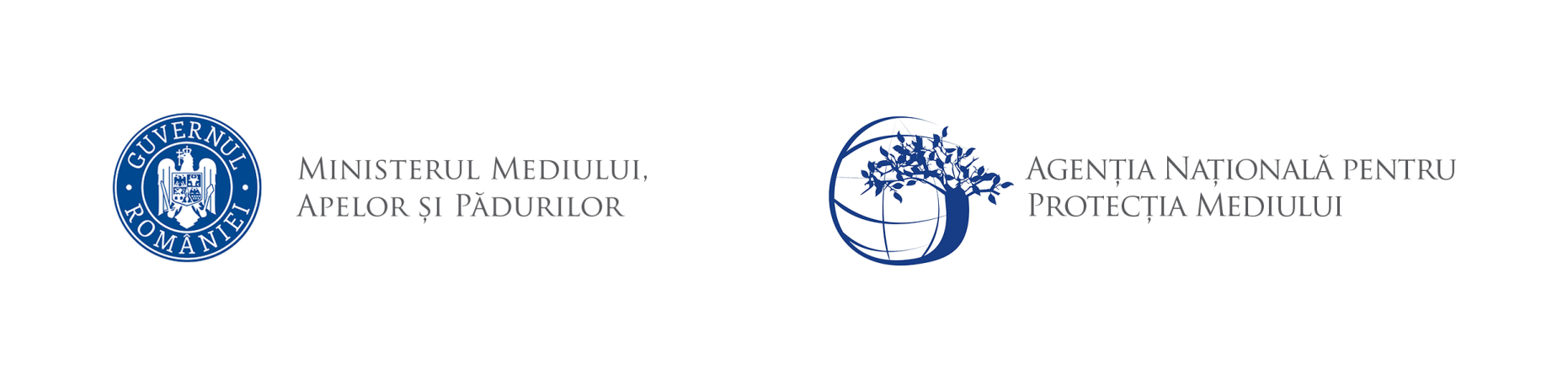 AGENȚIA PENTRU PROTECȚIA MEDIULUI DÂMBOVIȚA Nr.  14997/8836/....2024                                         proiect   DECIZIA ETAPEI DE ÎNCADRARENr. din data de .2024Ca urmare a solicitării de emitere a acordului de mediu adresate de ENGIE ROMANIA S.A. cu sediul în mun. Bucuresti, str. Marasesti, nr. 4-6, înregistrată la Agenția pentru Protecția Mediului (APM) Dâmbovița cu nr. 14997 din data 06.10.2023, în baza Legii nr. 292/2018 privind evaluarea impactului anumitor proiecte publice şi private asupra mediului şi a Ordonanţei de urgenţă a Guvernului nr. 57/2007 privind regimul ariilor naturale protejate, conservarea habitatelor naturale, a florei şi faunei sălbatice, aprobată cu modificări şi completări prin Legea nr. 49/2011, cu modificările şi completările ulterioare,Agenția pentru Protecția Mediului (APM) Dâmbovița decide, ca urmare a consultărilor desfăşurate în cadrul şedinţei Comisiei de analiză tehnică din data de 22.02.2024 că proiectul ”Construire centrala electrica fotovoltaica" propus a fi amplasat în jud. Dambovita, comuna Cornatelu, sat Cornatelu, CF nr. 70769, nu se supune evaluării impactului asupra mediului, nu se supune evaluării adecvate și nu se supune evaluării impactului asupra corpurilor de apăJustificarea prezentei decizii:I. Motivele pe baza cărora s-a stabilit luarea deciziei etapei de încadrare in procedura de evaluare a impactului asupra mediului sunt următoarele:a) proiectul se încadrează în prevederile Legii nr. 292/2018 privind evaluarea impactului anumitor proiecte publice şi private asupra mediului, anexa nr. 2 pct. 3, lit.a ,, Instalaţii pentru producerea energiei electrice, termice şi a aburului tehnologic, altele decât cele prevăzute în anexa 1ˮ;b) impactul realizării proiectului asupra factorilor de mediu va fi redus pentru sol, subsol, vegetație, fauna si nesemnificativ pentru ape, aer si așezările umane;c) nu au fost formulate observaţii din partea publicului în urma mediatizării depunerii solicitării de emitere a acordului de mediu respectiv, a luării deciziei privind etapa de încadrare;1. Caracteristicile proiectuluia)mărimea proiectului:         Obiectivul de investiții “CENTRALA ELECTRICĂ FOTOVOLTAICĂ” este compus din următoarele obiecte:Obiectul 1: Centrala electrică fotovoltaică – compusă din următoarele elemente: grupări de panouri fotovoltaice, invertoare, transformatoare, platforme tehnologice și canale tehnice subterane;Obiectul 2: ÎmprejmuireObiectul 3: Alei rutiere interioareOBIECTUL 1: CENTRALĂ ELECTRICĂ FOTOVOLTAICĂCentrala electrică fotovoltaică va fi construită în sistem HSAT – respectiv sistem fotovoltaic cu tracker de tip Horizontal Single Axis (HSAT) cu module (panouri) fotovoltaice montate in sistem 1Portrait sau 2Portrait. Sistemul permite urmărirea soarelui de-a lungul zilei pe o singură axă, cea orizontală. Dispunere panourilor se realizează pe direcția N-S. Centrala electrică fotovoltaică, în sistem HSAT, este compusă din următoarele componente principale:Panouri Fotovoltaice (PV) Structura de Montare cu Echipament TrackerSistem de UrmărireInvertor TransformatoareSistem de ProtecțieSistem de MonitorizareOBIECTUL 2: ÎmprejmuireÎn vedere asigurării securității, siguranței în exploatare, a eficienței operaționale și pentru protecția investiției pe termen lung, prin prezenta documentație este propusă realizarea unei împrejmuiri a terenului pe suprafața căruia se va realiza obiectivul de investiții pe latura de Nord și pe latura de Sud.Împrejmuire va avea o lungime de 1,008,08 m și va include pe latura de Nord către aliniamentul cu drumul vicinal 450 accesul rutier și pietonal în incintă.Având în vedere profilele stradale existente de aproximativ 4,00 m ale drumului vicinal 450 și DE32, împrejmuirea a fost propusă pentru realizare retras cu min. 7,30 m față de drumul vicinal 450 și cu min. 3,50 m față de DE32. Astfel, profilul stradal final rezultat va fi pentru ambele drumuri de aprox. 10,00 m. Acest profil va permite protejarea investiției având în vedere traficul existent compus din utilaje agricole cu dimensiuni mari.Amplasarea retrasă a împrejmuirii nu va modifica statulul juridic al parcelei. Suprafețele rămase în afara perimetrului împrejmuit nu vor fi cedate către domeniul public.Împrejmuirea va fi executată din panouri de gard zincate montate mecanic sau prin sudură de stâlpi rectangulari fixați în fundații izolate, monolit, B.A. - interax: 2,00 m, înălțime gard 2,00 m, posibilitate de montare sârmă ghimpată până la cota 3,00. Stâlpii rectangulari vor putea fi executați la Hmax 5,00 m față de CTN în vederea montării sistemelor de iluminat în incintă și de supraveghere CATV.Se vor monta de-a lungul împrejmuirii panouri avertizare conform legislație în vigoare, pentru conformarea la cerințele de siguranță în exploatare. Poarta rutieră cu acces pietonal integrat va fi realizată din profile metalice rectangulare vopsite în câmp electrostatic și panouri din plasă zincată fixate mecanic sau prin sudură. Poarta va fi montată astfel încât se va asigura o rază minimă de racord cu drumul de acces de 6,00 m.OBIECTUL 3: Alei rutiere interioareAlei rutiere în propria incintă alcătuite din 10 cm strat de macadam (sau similar), 20 cm strad superior de fundație din piatră spartă, 30 cm strat inferior de fundație din balast, 15 cm strat de forma din balast. (în funcție de sarcina tehnologică impusă, grosimea și materialele structurii propuse pot să varieze).Se vor asigura alei carosabile dispuse perimetral sistemelor fotovoltaice. Se va asigura o rază interioară de racord de minim 6,00 m. Se va amenaja un acces către drumul vicinal 450 cu o rază minimă de racord de 6,00 m. Profilul minim al aleilor carosabile va fi de 3,00 m, sarcina maximă de 7,5 tone iar viteza de proiectare este cuprinsă între 20-30 km/h.Pentru scurgerea apelor pluviale se va asigura o pantă transversală de minim 4%. Scurgerea apelor se va realiza prin pantele transversale și longitudinale către terenul natural.DATE ȘI INDICI CARE CARACTERIZEAZĂ INVESTIŢIA PROIECTATĂSuprafețele – construită desfășurată, construită la sol și utilăÎn cadrul obiectivului de investiții nu sunt propuse clădiri. Sunt propuse platforme tehnice, parte integrantă din ansamblul funcțional al Centralei Electrice Fotovoltaice.Înălțimea maximă a echipamentelor propuse în cadrul Centralei Electrice Fotovoltaice va fi de 7,00 m față de CTN – Transformator (echipament cu montaj).Indicatori urbanistici propuși procentul de ocupare a terenului – P.O.T. și Coeficientul de utilizare a terenului – C.U.T.Suprafața ocupată de panouri (fără a fi inclusă în calculul indicatorilor urbanistici) – 193.066,84 m2 – 38,61% din suprafața parcelei.Capacitatea totală rezultată a centralei electrice fotovoltaice este de 31,60 MVA.Centrala electrică fotovoltaică, în sistem HSAT, este compusă din următoarele componente principale:Panouri Fotovoltaice (PV):Echipament cu montajPanouri LR5-72HGD 560~590M sau similar – număr estimativ: 74022 panouriDimensiuni aproximative: 2278x1134x30 mmGreutate: 31,80 kgIP68Eficiența modului 22,30%Structura de Montare cu Echipament Tracker:Construcție metalică necesară montajului echipamentelorMontarea panourilor se realizează pe structuri longitudinale (bare sau grinzi) fabricate din metal sau oțel zincat. Structurile sunt fixate pe piloți din metal sau  sau oțel zincat înfipți mecanic în pământ la adâncimi specifice în funcție de  caracteristicile solului și de nevoile structurale. Înfigerea este mecanică și se realizează cu ajutorul unei mașini care împinge pilonul în pământ, fără a necesita săpare sau betonare.Adâncimea de înfingere a structurilor de fixare se va determina la faza de execuție în baza scanărilor structurii solului și a efectuării prelabile a testelor de extracție pentru evaluarea rezistenței și capacității de ancorare a structurilor în diferitele straturi ale solului.Sistem de UrmărireEchipament cu montajSistem electro-mecanic care conține senzori care detectează poziția Soarelui pe cer. Comunică cu motorul pentru a ajusta poziția panourilor și pentru a le menține perpendiculare pe direcția razelor solare. Sistemul folosește algoritmi predeterminați bazați pe coordonate geografice și ora exactă, astfel încât ajustarea este optimizată chiar și atunci când condițiile meteo (cum ar fi cerul noros) previn detectarea directă a Soarelui.Invertor Echipament cu montajInvertoarele au rolul în cadrul sistemului fotovoltaic de a transforma curentul continuu (DC) produs de panouri în curent alternativ (AC) compatibil cu rețeaua sau cu echipamentele electrice.Sistem de montaj: cadru suport propriu de montare fixat la sol pe elemente prefabricate sau turnate din beton armat în sit, conform specificațiilor producătorului.Invertor SUN2000215KTL – H0 – 215 kW – sau similar – număr estimativ 158 bucățiCurent intrare 		1,500V DC	Curent ieșire 		215,000 VA	Dimensiuni		1048x732x395 mm	Greutate		112 kgIP 66TransformatoareEchipament cu montajEchipament electronic, parte componentă a parcului fotovoltaic, care convertește tensiunea energiei solare pentru rețea, asigurând distribuția eficientă, protecția și conformitatea cu standardele, reducând pierderile și facilitând integrarea cu alte surse de energie. Sistem de montaj: fixare pe radier B.A. conf. specificațiilor producătorului.Dimensiuni aproximative					6,00x2,40x2,90 mÎnălțime maximă (inclusiv platformă montaj – de la CTN)	7,00 mSuprafață medie ocupată, inclusiv cu platformele și sistemele de montaj: aprox. 50,00 mpHuawei Jupiter 3000K (3300KVA) sau similar – număr estimativ necesar: 11 bucățiSistem de Protecție:Echipament cu montajDisjunctori, întreruptoare, și relee de protecție asigură funcționarea sigură a sistemului, protejând împotriva supraîncărcărilor sau scurtcircuitelor.Sistem de Monitorizare:Echipament cu montajPermite utilizatorilor să vizualizeze producția de energie și performanța sistemului în timp real. Poate detecta și defectele sau întreruperile, alertând operatorii pentru nevoile de întreținere sau reparații.b) cumularea cu alte proiecte -  nu este cazul; c) utilizarea resurselor naturale: se vor utiliza resurse naturale în cantităţi limitate, iar materialele necesare realizării proiectului vor fi preluate de la societăţi autorizate;  d) producţia de deşeuri: deşeurile generate atât în perioada de execuţie cât şi în perioada de funcţionare vor fi stocate selectiv şi predate către societăţi autorizate din punct de vedere al mediului pentru activităţi de colectare/valorificare/eliminare; e) emisiile poluante, inclusiv zgomotul şi alte surse de disconfort: lucrările şi măsurile prevăzute în proiect nu vor afecta semnificativ factorii de mediu (aer, apă, sol, aşezări umane); f) riscul de accident, ţinându-se seama în special de substanţele şi de tehnologiile utilizate: in timpul lucrărilor de execuție pot apare pierderi accidentale de carburanți sau lubrefianți de la vehiculele si utilajele folosite; 2. Localizarea proiectelor2.1. utilizarea existentă a terenului: Conform Certificatului de Urbanism nr. 20/10.04.2023, terenul este situat în intravilanul comunei Cornatelu;2.2. relativa abundenţă a resurselor naturale din zonă, calitatea şi capacitatea regenerativă a acestora:  nu este cazul;2.3. capacitatea de absorbţie a mediului, cu atenţie deosebită pentru:zonele umede: nu este cazul;zonele costiere: nu este cazul;zonele montane şi cele împădurite: nu este cazul;parcurile şi rezervaţiile naturale: nu este cazul;ariile clasificate sau zonele protejate prin legislaţia în vigoare, cum sunt:  proiectul nu este amplasat în sau în vecinătatea unei arii naturale protejate; f) zonele de protecţie specială, mai ales cele desemnate prin Ordonanţa de Urgenţă a Guvernului nr. 57/2007 privind regimul ariilor naturale protejate, conservarea habitatelor naturale, a florei şi faunei sălbatice, cu modificările şi completările ulterioare, zonele prevăzute prin Legea nr. 5/2000 privind aprobarea Planului de amenajare a teritoriului naţional – Secţiunea a III – a – zone protejate, zonele de protecţie instituite conform prevederilor Legii apelor nr. 107/1996, cu modificările şi completările ulterioare, şi Hotărârea Guvernului nr. 930/2005 pentru aprobarea Normelor speciale privind caracterul şi mărimea zonelor de protecţie sanitară şi hidrogeologică: proiectul nu este inclus în zone de protecţie specială desemnate;    g) ariile în care standardele de calitate a mediului stabilite de legislaţie au fost deja depăşite: nu au fost înregistrate astfel de situaţii;     h) ariile dens populate: nu e cazul;    i) peisajele cu semnificaţie istorică, culturală şi arheologică: nu este cazul; 3. Caracteristicile impactului potenţial:        a) extinderea impactului: aria geografică şi numărul persoanelor afectate: impactul va fi local, numai în zona de lucru, pe perioada execuţiei și ulterior în perioada de funcționare;    b) natura transfrontieră a impactului:  nu este cazul;    c) mărimea şi complexitatea impactului: impact relativ redus şi local atât pe perioada execuţiei proiectului cât şi ulterior în perioada de funcţionare;    d) probabilitatea impactului: impact cu probabilitate redusă atât pe parcursul realizării investiţiei, cât şi după realizarea acestuia, deoarece măsurile prevăzute de proiect nu vor afecta semnificativ factorii de mediu (aer, apă, sol, aşezări umane);    e) durata, frecvenţa şi reversibilitatea impactului: impact cu durată, frecvenţă şi reversibilitate reduse datorită naturii proiectului şi măsurilor prevăzute de acesta. Proiectul propus nu intră sub incidenţa art. 28 din O.U.G. 57/2007 privind regimul ariilor naturale protejate, conservarea habitatelor naturale, a florei şi faunei sălbatice, cu modificările si completările ulterioare, amplasamentul propus nu se află în/sau vecinătatea unei arii naturale protejate sau alte habitate sensibile. Proiectul nu intră sub incidența art. 48 și 54 din Legea Apelor nr. 107/1996, cu modificările și completările ulterioare. Conform adresei Administratia Nationala Apele Romane ABA Arges-Vedea  SHI VACARESTI nr. 2985/SF/04.12.2023 - nu este necesara obtinerea avizului de gospodarire a apelor.Condiţiile de realizare a proiectului:    Titularul are obligaţia de a urmări modul de respectare a legislaţiei de mediu în vigoare pe toata perioada de execuţie a lucrărilor şi  după realizarea acestuia să ia toate măsurile necesare pentru a nu se produce poluarea apelor subterane, de suprafaţă, a solului sau a aerului.Respectarea condițiilor impuse prin avizele solicitate în Certificatul de Urbanism.Titularul are obligația respectării condițiilor impuse prin actele de reglementare emise/solicitate de alte autorități.Pentru  organizarea de şantier:depozitarea materialelor de construcţie şi a deşeurilor rezultate se va face în zone special amenajate fără să afecteze circulaţia în zonă;utilajele de construcţii se vor alimenta cu carburanţi numai în zone special amenajate fără a se contamina solul cu produse petroliere; întreţinerea utilajelor/mijloacelor de transport (spălarea lor, efectuarea de reparaţii, schimburile de ulei) se vor face numai la service-uri/baze de producţie autorizate;toate echipamentele mecanice trebuie să respecte standardele referitoare la emisiile de zgomot în mediu conform H.G. nr. 1756/2006 privind emisiile de zgomot în mediu produse de echipamentele destinate utilizării în exteriorul clădirilor; deşeurile menajere se vor colecta în europubelă şi se vor preda către unităţi autorizate;prin organizarea de şantier nu se vor ocupa suprafeţe suplimentare de teren, faţă de cele planificate pentru realizarea proiectului;pentru lucrările specifice de şantier se vor utiliza toalete ecologice;Protecţia apelorÎn perioada de construire:În perioada de construire:nu se vor evacua ape uzate în apele de suprafaţă sau subterane, nu se vor manipula sau depozita deşeuri, reziduuri sau substanţe chimice, fără asigurarea condiţiilor de evitare a poluării directe sau indirecte a apelor de suprafaţă sau subterane;Protecţia aeruluiÎn perioada de construire:emisiile de poluanţi rezultaţi de la vehiculele rutiere trebuie să se încadreze în normele tehnice privind siguranţa circulaţiei rutiere şi protecţiei mediului, verificaţi prin inspecţia tehnică periodică; cantităţile anuale de poluanţi emişi din activitatea de transport se calculează folosind metodologia specifică;concentraţiile noxelor emise de la motoarele termice care funcţionează pe motorină nu vor depăşi limitele maxime admise de H.G. 743/2002;în perioadele secetoase şi ori de câte ori este nevoie  se vor umecta căile de acces pentru evitarea poluării cu praf; Protecția împotriva zgomotului - 	toate echipamentele mecanice trebuie să respecte standardele referitoare la emisiile de zgomot în mediu conform H.G. nr. 1756/2006 privind emisiile de zgomot în mediu produse de echipamentele destinate utilizării în exteriorul clădirilor;- 	în timpul execuţiei proiectului nivelul de zgomot echivalent se va încadra în limitele SR 10009-2017/C91:2020 – Acustică - limite admisibile ale nivelului de zgomot în mediul ambiant, STAS 6156/1986 - Protecţia împotriva zgomotului in construcţii civile și social - culturale şi OM nr. 119/2014 pentru aprobarea Normelor de igienă şi sănătate publică privind mediul de viaţă al populaţiei, cu modificările și completările ulterioare respectiv:65 dB - la limita zonei funcţionale a amplasamentului;55 dB în timpul zilei/45 dB noaptea (orele 23.00-7.00)  – la fațada clădirilor învecinate, considerate zone protejate;Protecţia solului    a)În perioada de construiremijloacele de transport vor fi asigurate astfel încât să nu existe pierderi de material sau deşeuri în timpul transportului;utilajele de construcţii se vor alimenta cu carburanţi numai în zone special amenajate fără a se contamina solul cu produse petroliere;întreţinerea utilajelor/mijloacelor de transport (spălarea lor, efectuarea de reparaţii, schimburile de ulei) se vor face numai la service-uri/baze de producţie autorizate;alimentarea cu carburanţi a mijloacelor de transport se va face de la staţii de distribuţie carburanţi autorizate, iar pentru utilaje alimentarea se va face numai cu respectarea tuturor normelor de protecţie  mediului; se vor amenaja spaţii amenajate corepunzător pentru depozitarea materialelor de construcţie şi pentru depozitarea temporară a deşeurilor generate;se interzice poluarea solului cu carburanţi, uleiuri uzate în urma operaţiilor de staţionare, aprovizionare, depozitare sau alimentare cu combustibili a utilajelor şi a mijloacelor de transport sau datorită funcţionării necorespunzătoare a acestora;  b) În perioada de funcţionare-   se vor amenaja spaţii pentru stocarea temporară a deşeurilor generate din activitate;Modul de gospodărire a deşeurilor   Titularul are obligaţia respectării prevederilor Ordonanței de Urgenţă a Guvernului României  privind  protecţia mediului nr. 195/2005, aprobată cu modificări şi completări  prin Legea nr. 265/2006, Ordonanței de Urgență nr. 92/2021 privind regimul deşeurilor, aprobata simodificata prin Legea 17/2023.   În perioada de construcţie- deşeurile reciclabile rezultate în urma lucrărilor de construcţii  se vor colecta selectiv prin grija executantului lucrării, selectiv pe categorii şi vor fi predate la firme specializate în valorificarea lor; - deşeurile menajere se vor colecta în europubelă şi se vor preda către firme specializate;b) În perioada de funcţionare-  se va asigura preluarea ritmică a deşeurilor rezultate pe amplasament, evitarea depozitării necontrolate a acestora;- deșeurile generate vor fi eliminate sau valorificate numai prin operatori autorizați pe bază de contract;- este interzisă abandonarea deşeurilor sau depozitarea în locuri neautorizate; pe durata transportului deşeurile vor fi însoţite de documente din care să rezulte deţinătorul, destinatarul, tipul deşeurilor, locul de încărcare, locul de destinaţie, cantitatea;Lucrări de refacere a amplasamentului- în cazul unor poluări accidentale se va reface zona afectată;- la încetarea activităţii se vor dezafecta construcţiile/instalaţiile existente şi se va readuce terenul la starea inițială în vederea utilizării ulterioare a terenului;MonitorizareaÎn timpul implementării proiectului: în scopul eliminării eventualelor disfuncţionalităţi, pe întreaga durată de execuţie a lucrărilor vor fi supravegheate:- respectarea cu stricteţe a limitelor şi suprafeţelor ;- modul de depozitare a materialelor de construcţie;- respectarea rutelor alese pentru transportul materialelor de construcţie;- respectarea normelor de securitate a muncii;- respectarea măsurilor de reducere a poluării;- refacerea la sfârşitul lucrărilor a zonelor afectate de lucrările de organizare a şantierului;- nivelul de zgomot – în cazul apariţiei sesizărilor din partea populaţiei datorate depăşirii limitelor admisibile se vor lua măsuri organizatorice şi/sau tehnice corespunzătoare de atenuare a impactului. Proiectul propus nu necesită parcurgerea celorlalte etape ale procedurilor de evaluare a impactului asupra mediului, evaluarea adecvată si evaluarea impactului asupra corpurilor de apă.Prezenta decizie este valabilă pe toată perioada de realizare a proiectului, iar în situaţia în care intervin elemente noi, necunoscute la data emiterii prezentei decizii, sau se modifică condiţiile care au stat la baza emiterii acesteia, titularul proiectului are obligaţia de a notifica autoritatea competentă emitentă.Orice persoană care face parte din publicul interesat şi care se consideră vătămată într-un drept al său ori într-un interes legitim se poate adresa instanţei de contencios administrativ competente pentru a ataca, din punct de vedere procedural sau substanţial, actele, deciziile ori omisiunile autorităţii publice competente care fac obiectul participării publicului, inclusiv aprobarea de dezvoltare, potrivit prevederilor Legii contenciosului administrativ nr. 554/2004, cu modificările şi completările ulterioare.Se poate adresa instanţei de contencios administrativ competente şi orice organizaţie neguvernamentală care îndeplineşte condiţiile prevăzute la art. 2 din Legea nr. 292/2018 privind evaluarea impactului anumitor proiecte publice şi private asupra mediului, considerându-se că acestea sunt vătămate într-un drept al lor sau într-un interes legitim.Actele sau omisiunile autorităţii publice competente care fac obiectul participării publicului se atacă în instanţă odată cu decizia etapei de încadrare, cu acordul de mediu ori, după caz, cu decizia de respingere a solicitării de emitere a acordului de mediu, respectiv cu aprobarea de dezvoltare sau, după caz, cu decizia de respingere a solicitării aprobării de dezvoltare.Înainte de a se adresa instanţei de contencios administrativ competente, persoanele prevăzute la art. 21 din Legea nr. 292/2018 privind evaluarea impactului anumitor proiecte publice şi private asupra mediului au obligaţia să solicite autorităţii publice emitente a deciziei prevăzute la art. 21 alin. (3) sau autorităţii ierarhic superioare revocarea, în tot sau în parte, a respectivei decizii. Solicitarea trebuie înregistrată în termen de 30 de zile de la data aducerii la cunoştinţa publicului a deciziei.Autoritatea publică emitentă are obligaţia de a răspunde la plângerea prealabilă prevăzută la art. 22 alin. (1) în termen de 30 de zile de la data înregistrării acesteia la acea autoritate.Procedura de soluţionare a plângerii prealabile prevăzută la art. 22 alin. (1) este gratuită şi trebuie să fie echitabilă, rapidă şi corectă.Prezenta decizie poate fi contestată în conformitate cu prevederile Legii nr. 292/2018 privind evaluarea impactului anumitor proiecte publice şi private asupra mediului şi ale Legii nr. 554/2004, cu modificările şi completările ulterioare.DIRECTOR EXECUTIV,Maria MORCOAȘE      DATE DE IDENTIFICARE GENERALE AMPLASAMENTDATE DE IDENTIFICARE GENERALE AMPLASAMENTDATE DE IDENTIFICARE GENERALE AMPLASAMENTPARCELESUPRAFAȚĂ (m.p.)NC70769500,000.03TOTAL500,000.03BILANȚUL SUPRAFEȚELOR (EXISTENT)BILANȚUL SUPRAFEȚELOR (EXISTENT)BILANȚUL SUPRAFEȚELOR (EXISTENT)BILANȚUL SUPRAFEȚELOR (EXISTENT)NR.CRT.DENUMIRESUPRAFAȚĂ CONSTRUITĂ (m.p.) PROCENT (%)1.SUPRAFAȚĂ CONSTRUITĂ EXISTENTĂ0,000,00%2.SUPRAFAȚĂ CONSTRUITĂ DESFĂȘURATĂ EXISTENTĂ0,000,00%BILANȚUL SUPRAFEȚELOR (PROPUS)BILANȚUL SUPRAFEȚELOR (PROPUS)BILANȚUL SUPRAFEȚELOR (PROPUS)BILANȚUL SUPRAFEȚELOR (PROPUS)NR.CRT.DENUMIRESUPRAFAȚĂ CONSTRUITĂ (m.p.) PROCENT (%)1Suprafața proiecției la sol a sistemelor fotovoltaice (panouri înseriate)193,066.8438.611.1din care suprafață ocupată de structura de fixare a sistemelor fotovoltaice (profile metalice/zincate înfipte în sol)587.000.122Suprafață platforme tehnice (pietruite/b.a. - montare invertoare, transformatoare, spații mentenanță)1,833.000.373Împrejmuire126.500.034Alei rutiere interioare17,988.113.605Suprafețe înierbate (inclusiv sub sistemele fotvoltaice)479,465.4295.89TOTAL500,000.03100.00INDICATORI PROPUȘI* (conf. Anexa nr. 2, Legea 350/2001 privind amenajarea teritoriului și urbanismul)INDICATORI PROPUȘI* (conf. Anexa nr. 2, Legea 350/2001 privind amenajarea teritoriului și urbanismul)INDICATORI PROPUȘI* (conf. Anexa nr. 2, Legea 350/2001 privind amenajarea teritoriului și urbanismul)POTpropusPOTpropus0.12%CUTpropusCUTpropus0.001REGIM DE INALTIME propusREGIM DE INALTIME propus-Înălțime maximă la coamăÎnălțime maximă la coamă max. 7,00 m față de CTN (Înălțime transformator)Înălțime maximă la cornișăÎnălțime maximă la cornișă max. 7,00 m față de CTN (Înălțime transformator)Șef Serviciu A.A.A.   Florian STĂNCESCU    Intocmit,    consilier A.A.A  Mădălina  CURSARU Șef Serviciu C.F.M.    Laura Gabriela BRICEAG   consilier C.F.M. Raluca-Elena PANTURU